 ФЕДЕРАЛЬНАЯ СЛУЖБА ПО НАДЗОРУ В СФЕРЕ ОБРАЗОВАНИЯ И НАУКИ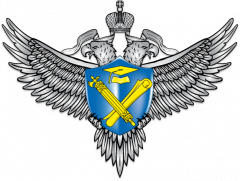 Официальный сайт Рособрнадзораhttp://obrnadzor.gov.ru/Расписание проведения итогового сочинения (изложения)в 2021-2022 учебном годуУтверждены тематические направления итогового сочинения 2021/22 учебного года:1. Человек путешествующий: дорога в жизни человека2. Цивилизация и технологии — спасение, вызов или трагедия?3. Преступление и наказание — вечная тема4. Книга (музыка, спектакль, фильм) — про меня5. Кому на Руси жить хорошо? — вопрос гражданина Основной срокДополнительные срокиДополнительные сроки1 декабря 2021 года 2 февраля 2022 года 4 мая 2022 года 